от 9 декабря 2021 года									         № 1428О создании комиссии по установлению факта невозможности проживания детей-сирот и детей, оставшихся без попечения родителей, в ранее занимаемых жилых помещениях, нанимателями или членами семей нанимателей по договорам социального найма либо собственникам которых они являютсяВ целях реализации Федерального закона от 29 февраля 2012 года № 15 – ФЗ «О внесении изменений в отдельные законодательные акты Российской Федерации в части обеспечения жилыми помещениями детей-сирот и детей, оставшихся без попечения родителей», Закона Нижегородской области от 10 декабря 2004 года № 147-З «О мерах социальной поддержки детей-сирот и детей, оставшихся без попечения родителей, на территории Нижегородской области» и во исполнение Постановления Нижегородской области от 6 февраля 2013 года № 64 «Об утверждении Порядка установления факта невозможности проживания детей-сирот, оставшихся без попечения родителей, в ранее занимаемых жилых помещениях, нанимателями или членами семей нанимателей по договорам социального найма либо собственниками которых они являются», администрация городского округа город Шахунья п о с т а н о в л я е т :1. Создать комиссию по установлению факта невозможности проживания детей-сирот и детей оставшихся без попечения родителей, в ранее занимаемых жилых помещениях, нанимателями или членами семей нанимателей по договорам социального найма либо собственниками которых они являются (далее – Комиссия).2. Утвердить прилагаемый состав Комиссии.3. Утвердить прилагаемый Порядок Комиссии.4. Начальнику общего отдела администрации городского округа город Шахунья обеспечить размещение настоящего постановления на официальном сайте администрации городского округа город Шахунья Нижегородской области.5. Настоящее постановление вступает в силу со дня размещения на официальном сайте администрации городского округа город Шахунья Нижегородской области.6. Со дня вступления в силу настоящего постановления считать утратившим силу: постановление администрации городского округа город Шахунья Нижегородской области от 4 июня 2013 года № 472 «О создании комиссии по установлению факта невозможности проживания детей-сирот и детей оставшихся без попечения родителей, в ранее занимаемых жилых помещениях, нанимателями или членами семей нанимателей по договорам социального найма либо собственниками которых они являются»;постановление администрации городского округа город Шахунья Нижегородской области от 26 ноября 2014 года № 1256 «О внесении изменений в постановление администрации городского округа город Шахунья Нижегородской области от 04.06.2013 № 472 «О создании комиссии по установлению факта невозможности проживания 
детей – сирот и детей, оставшихся без попечения родителей, в ранее занимаемых жилых помещениях нанимателями или членами семей нанимателей по договорам социального найма либо собственниками которых они являются»;постановление администрации городского округа город Шахунья Нижегородской области от 01.12.2014 № 1276 «О создании комиссии по установлению факта невозможности проживания детей – сирот и детей, оставшихся без попечения родителей, в ранее занимаемых жилых помещениях, нанимателями или членами семей нанимателей по договорам социального найма либо собственниками которых они являются»; постановление администрации городского округа город Шахунья Нижегородской области от 7 февраля 2017 года № 179 «О внесении изменений в постановление администрации городского округа город Шахунья Нижегородской области от 04.06.2013 года № 472 «О создании комиссии по установлению факта невозможности проживания детей-сирот и детей, оставшихся без попечения родителей, в ранее занимаемых жилых помещениях, нанимателями или членами семей нанимателей по договорам социального найма либо собственниками которых они являются»; постановление администрации городского округа город Шахунья Нижегородской области от 5 февраля 2018 года № 189 «О внесении изменений в постановление администрации городского округа город Шахунья Нижегородской области от 04.06.2013 № 472 «О создании комиссии по установлению факта невозможности проживания детей-сирот и детей, оставшихся без попечения родителей, в ранее занимаемых жилых помещениях, нанимателями или членами семей нанимателей по договорам социального найма либо собственниками которых они являются»; постановление администрации городского округа город Шахунья Нижегородской области от 13 сентября 2018 года № 1210 «О внесении изменений в постановление администрации городского округа город Шахунья Нижегородской области от 04.06.2013 № 472 «О создании комиссии по установлению факта невозможности проживания детей-сирот и детей, оставшихся без попечения родителей, в ранее занимаемых жилых помещениях, нанимателями или членами семей нанимателей по договорам социального найма либо собственниками которых они являются»; постановление администрации городского округа город Шахунья Нижегородской области от 14 мая 2019 года № 517 «О внесении изменений в постановление администрации городского округа город Шахунья Нижегородской области от 04.06.2013 № 472 «О создании комиссии по установлению факта невозможности проживания 
детей – сирот и детей, оставшихся без попечения родителей, в ранее занимаемых жилых помещениях, нанимателями или членами семей нанимателей по договорам социального найма либо собственниками которых они являются».7. Контроль за исполнением настоящего постановления возложить на первого заместителя главы администрации городского округа город Шахунья Нижегородской области А.Д. Серова.Глава местного самоуправлениягородского округа город Шахунья						          Р.В.КошелевУТВЕРЖДЕНпостановлением администрации городского округа город Шахунья Нижегородской областиот 09.12.2021 г. № 1428СОСТАВ КОМИССИИ ПО УСТАНОВЛЕНИЮ ФАКТА НЕВОЗМОЖНОСТИ ПРОЖИВАНИЯ ДЕТЕЙ, ОСТАВШИХСЯ БЕЗ ПОПЕЧЕНИЯ РОДИТЕЛЕЙ, В РАНЕЕ ЗАНИМАЕМЫХ ЖИЛЫХ ПОМЕЩЕНИЯХ, НАНИМАТЕЛЯМИ ИЛИ ЧЛЕНАМИ СЕМЕЙ НАНИМАТЕЛЕЙ ПО ДОГОВОРАМ СОЦИАЛЬНОГО НАЙМА ЛИБО СОБСТВЕННИКАМИ КОТОРЫХ ОНИ ЯВЛЯЮТСЯ	Серов Александр Дмитриевич – первый заместитель главы администрации городского округа город Шахунья Нижегородской области, председатель Комиссии;	Багерян Алена Гилимзяновна – начальник Управления образования администрации городского округу город Шахунья Нижегородской области, заместитель председателя Комиссии;	Половинкина Маргарита Вячеславовна – главный специалист Управления образования администрации городского округа город Шахунья Нижегородской области, секретарь комиссии (по согласованию);	Члены Комиссии:	Белов Александр Валентинович – начальник юридического отдела администрации городского округа город Шахунья Нижегородской области;	Киселева Людмила Александровна – начальник сектора жилищной политики администрации городского округа город Шахунья Нижегородской области;	Епифанова Нина Николаевна – директор ГКУ НО «Управление социальной защиты населения город Шахунья» (по согласованию);	Елькин Олег Анатольевич – начальник отдела Управления экономики прогнозирования, инвестиционной политики и муниципального имущества городского округа город Шахунья Нижегородской области (по согласованию).                     _________________________УТВЕРЖДЕНпостановлением администрации городского округа город Шахунья Нижегородской областиот 09.12.2021 г. № 1428ПОРЯДОК РАБОТЫ КОМИССИИ ПО УСТАНОВЛЕНИЮ ФАКТА НЕВОЗМОЖНОСТИПРОЖИВАНИЯ ДЕТЕЙ – СИРОТ И ДЕТЕЙ, ОСТАВШИХСЯ БЕЗПОПЕЧЕНИЯ РОДИТЕЛЕЙ, В РАНЕЕ ЗАНИМАЕМЫХ ЖИЛЫХ ПОМЕЩЕНИЯХ НАНИМАТЕЛЯМИ ИЛИ ЧЛЕНАМИ СЕМЕЙ НАНИМАТЕЛЕЙ ПО ДОГОВОРАМ СОЦИАЛЬНОГО НАЙМА ЛИБО СОБСТВЕННИКАМИ КОТОРЫХ ОНИ ЯВЛЯЮТСЯ1. Общие положения	Настоящий Порядок разработан в соответствии с постановлением Правительства Нижегородской области от 06.02.2013 года № 64 «Об утверждении Порядка установления факта невозможности проживания детей – сирот и детей, оставшихся без попечения родителей, лиц из числа детей – сирот и детей, оставшихся без попечения, в ранее занимаемых жилых помещениях, нанимателями или членами семей нанимателей по договорам социального найма либо собственниками которых они являются» и определяет механизм организации работы Комиссии по установлению факта невозможности проживания детей-сирот и детей, оставшихся без попечения родителей (далее – дети-сироты), лиц из числа детей-сирот и детей, оставшихся без попечения родителей (далее- лица из числа детей – сирот), лиц, которые относились к категории детей-сирот и детей, оставшихся без попечения родителей, лиц из числа детей-сирот и детей, оставшихся без попечения родителей, и достигли возраста 23 лет (далее – лица, которые достигли возраста 23 лет), в ранее занимаемых жилых помещениях, нанимателями или членами семей нанимателей по договорам социального найма либо собственниками которых они являются, для категорий граждан для которых городской округ город Шахунья Нижегородской области	- является (являлся) местом выявления первичного устройства;	- является (являлся) местом принятия муниципального правового акта об отнесении ребенка к указанной категории. 2. Основные положения 	Проживание детей-сирот, лиц из числа детей-сирот, лиц, которые достигли возраста 23 лет, признается невозможным в ранее занимаемых жилых помещениях, если это противоречит интересам указанных лиц в связи с наличием одного из следующих обстоятельств:	2.1. Проживание на любом законном основании в таких жилых помещениях лиц:	а) лишенных родительских прав в отношении этих детей-сирот, лиц из числа детей-сирот, лиц, которые достигли возраста 23 лет (при наличии вступившего в законную силу решения суда об отказе в принудительном обмене жилого помещения в соответствии с частью 3 статьи 72 Жилищного кодекса Российской Федерации);	б) страдающих тяжелой формой хронических заболеваний в соответствии с указанным в пункте 4 части 1 статьи 51 Жилищного кодекса Российской Федерации перечнем, при которой совместное проживание с ними в одном помещении невозможно	2.2. Жилые помещения признаны непригодными для проживания по основаниям и в порядке, которые установлены жилищным законодательством.	2.3. Общая площадь жилого помещения, приходящаяся на одного человека, проживающего в данном жилом помещении, менее учетной нормы площади жилого помещения, в том числе если такое уменьшение произойдет в результате вселения в данное жилое помещение детей-сирот, лиц из числа детей – сирот, лиц, которые достигли возраста 23 лет.3. Порядок обращения3.1. Установление факта невозможности проживания детей – сирот, лиц из числа детей – сирот, лиц, которые достигли возраста 23 лет, в ранее занимаемых жилых помещениях осуществляется на основании заявления об установлении факта невозможности проживания в ранее занимаемых  жилых помещениях (далее – письменное заявление).Письменное заявление подается в свободной форме (Приложение 1) с указанием сведений о проживающих совместно с гражданином совершеннолетних и несовершеннолетних лицах, в случае, предусмотренном подпунктом 2.3. пункта 2 настоящего Порядка, и одновременно с документами, указанными в пункте 4 настоящего Порядка, в администрацию городского округа город Шахунья Нижегородской области либо по месту пребывания детей-сирот, лиц из числа детей-сирот, лиц, которые достигли возраста 23 лет, а в случае, если место жительства и (или) место пребывания их отличается от места нахождения ранее занимаемого ими жилого помещения, письменное заявление предоставляется в орган местного самоуправления муниципального района, городского или муниципального округа по месту нахождения жилого помещения, в отношении которого возникли обстоятельства, свидетельствующие о невозможности проживания в нем, следующими лицами (далее – заявитель):- законными представителями детей-сирот за 6 месяцев до наступления 14-летнего возраста детей-сирот или с момента возникновения оснований (после наступления 14-летнего возраста) предоставления жилых помещений, предусмотренных пунктом 1 статьи 8 Федерального закона от 21 декабря 1996 г. № 159 – ФЗ «О дополнительных гарантиях по социальной поддержке детей-сирот и детей, оставшихся без попечения родителей».- детьми-сиротами, объявленными полностью дееспособными (эмансипированными), лицами из числа детей-сирот в случае, если их законные представители в установленном порядке с заявлением не обращались;- лицами, которые достигли возраста 23 лет и в соответствии с законодательством Российской Федерации имели право на внеочередное обеспечение жилыми помещениями по договору социального найма, но в установленном порядке не были поставлены на учет в качестве нуждающихся в улучшении жилищных условий или нуждающихся в жилых помещениях и не реализовали это право по состоянию на 1 января 2013 года или после 1 января 2013 года имели право на обеспечение жилыми помещениями из специализированного жилищного фонда по договорам найма специализированных жилых помещений, но не были включены в список детей-сирот и детей, оставшихся без попечения родителей, лиц из числа детей-сирот и детей, оставшихся без попечения родителей, лиц, которые относились к категории детей-сирот и детей, оставшихся без попечения родителей, лиц из числа детей-сирот и детей, оставшихся без попечения родителей, и достигли возраста 23 лет, которые подлежат обеспечению жилыми помещениями;- законными представителями недееспособных или ограниченных в дееспособности лиц из числа детей-сирот, лиц, которые достигли возраста 23 лет и в установленном порядке не были включены в список и не реализовали принадлежащее им право на обеспечение жилыми помещениями4. Перечень документов, необходимых для установления факта невозможности проживания детей-сирот и лиц из их числаК заявлению об установлении факта невозможности проживания в ранее занимаемых жилых помещениях прилагаются следующие документы:1) копия документа, удостоверяющего личность ребенка-сироты (предоставляется при достижении ребенком 14-летнего возраста), лица из числа детей-сирот, лица, которое достигло возраста 23 лет;2) копии документов, удостоверяющих личность и полномочия законного представителя (в случае обращения законного представителя);3) копии правоустанавливающих документов на жилое помещение, право на которое не зарегистрировано в Едином государственном реестре прав на недвижимое имущество и сделок с ним;4) сведения, содержащиеся в Едином государственном реестре недвижимости (выписку из Единого государственного реестра недвижимости) о правах на имевшиеся (имеющиеся) объекты недвижимости детей-сирот, лиц из числа детей-сирот и детей, оставшихся без попечения родителей, и каждого из лиц, проживающих в ранее занимаемом жилом помещении, жилых помещений на праве собственности, выданные органами государственной регистрации недвижимого имущества; 5) документ, подтверждающий наличие одного из обстоятельств, свидетельствующих о невозможности проживания детей-сирот, лиц из числа детей-сирот, лиц, которые достигли возраста 23 лет, в ранее занимаемых жилых помещениях и указанных в пункте 2 настоящего Порядка:а) копию решения суда, вступившего в силу, об отказе в принудительном обмене жилого помещения в соответствии с частью 3 статьи 72 Жилищного кодекса Российской Федерации в случае проживания на законном основании в ранее занимаемых жилых помещениях лиц, лишенных родительских прав в отношении этих детей-сирот, лиц из числа детей которые достигли возраста 23 лет;б) в случае, предусмотренном подпунктом «б» подпункта 2.1 пункта 2 настоящего Порядка, медицинскую справку о том, что в ранее занимаемых жилых помещениях проживает на законных основаниях лицо (лица), страдающие тяжелой формой хронических заболеваний в соответствии с указанным в пункте 4 части 1 статьи 51 Жилищного кодекса Российской Федерации перечнем, при которой совместное проживание с ним (ними) в одном помещении невозможно;в) в случае, предусмотренном подпунктом 2.2 пункта 2 настоящего Порядка, решение о признании жилого помещения непригодным для проживания  граждан, а также многоквартирного дома аварийным и подлежащим сносу или реконструкции в соответствии с заключением межведомственной комиссии о признании в порядке, установленном постановлением Правительства Российской Федерации от 28 января 2006 года № 47 «Об утверждении Положения о признании помещения жилым помещением, жилого помещения непригодным для проживания и многоквартирного дома аварийным и подлежащим сносу или реконструкции», оформляется постановлением администрации городского округа город Шахунья Нижегородской области:- о выявлении оснований для признания помещения непригодным для проживания;- о выявлении оснований для признания многоквартирного дома аварийным и подлежащим сносу;г) для лиц, которые достигли возраста 23 лет, - документ, подтверждающий факт невозможности проживания в жилом помещении до достижения ими 23-летнего возраста. 5. Порядок и сроки рассмотрения заявлений об установлении факта невозможности проживания в ранее занимаемых жилых помещениях.В общем отделе администрации городского округа город Шахунья Нижегородской области в день поступления регистрируют заявление, в течение трех рабочих дней со дня регистрации заявления осуществляется проверка поступивших документов и передача их на рассмотрение Комиссии по установлению факта невозможности проживания детей-сирот, лиц из числа детей сирот и детей, оставшихся без попечения родителей, в ранее занимаемых жилых помещениях.Документы, указанные в подпунктах 3,4, подпункте «в» подпункта 5 пункта 4 настоящего Порядка, заявитель вправе не представлять. Согласно Федеральному закону от 27 июля 2010 г. № 210 – ФЗ «Об организации предоставления государственных и муниципальных услуг» администрация городского округа город Шахунья Нижегородской области в течение трех рабочих дней со дня регистрации заявления самостоятельно запрашивает документы, указанные в подпунктах 3,4, подпункте «в» пункта 5 пункта 4 настоящего Порядка, в порядке межведомственного взаимодействия.5.1. Основанием для отказа в приеме документов является:- отсутствие документов, указанных в подпунктах 1,2, подпунктах «а», «б» подпункта 5 пункта 4 настоящего Порядка.5.2. Комиссия в течение пяти рабочих дней со дня получения полного пакета документов, перечисленных в пункте 4 настоящего Порядка, выносит мотивированное решение о признании (отказе в признании) факта невозможности проживания детей-сирот, лиц из числа детей-сирот, лиц, которые достигли возраста 23 лет, в ранее занимаемых жилых помещениях. 5.3.  Решение об отказе в признании факта невозможности проживания детей-сирот, лиц из числа детей-сирот, лиц, которые достигли возраста 23 лет, в ранее занимаемых жилых помещениях принимается Комиссией в случае, если представленные заявителем документы не подтверждают наличие оснований, указанных в пункте 2 настоящего Порядка.5.4. Уведомление заявителя о принятии Комиссией решения о признании факта невозможности проживания детей-сирот, лиц из числа детей-сирот, лиц, которые достигли возраста 23 лет, в ранее занимаемых жилых помещениях (в устной форме) или отказе в признании данного факта (в письменной форме) производится в течение трех рабочих дней со дня принятия решения.5.5. Общий срок рассмотрения заявления, начиная со дня его регистрации до принятия решения Комиссией, не может превышать 30 дней.5.6. В течение семи рабочих дней со дня принятия решения Комиссии о признании факта невозможности проживания детей-сирот, лиц, которые достигли возрасти 23 лет, в ранее занимаемых жилых помещениях издается постановление администрации городского округа город Шахунья Нижегородской области.5.7. Выписка из постановления администрации городского округа город Шахунья Нижегородской  области о признании факта невозможности проживания детей-сирот, лиц, которые достигли возраста 23 лет, в ранее занимаемых жилых помещениях направляется заявителю в течение трех рабочих дней со дня принятия постановления. 6. Порядок формирования, состав и организация работы Комиссии6.1. Состав Комиссии утверждается постановлением администрации городского округа город Шахунья Нижегородской области.6.2. Руководит комиссией и организует ее работу председатель.6.3. Члены Комиссии обязаны участвовать в заседании, выполнять поручения председателя комиссии.6.4. Заседание Комиссии считается правомочным, если на нем присутствуют не менее 2/3 ее состава. Решение принимается открытым голосованием простым большинством голосов членов комиссии, присутствующих на заседании. Мнение члена Комиссии, несогласного с принятым решением, фиксируется в протоколе.6.5. На заседание Комиссии при необходимости могут быть приглашены заинтересованные лица.6.6. Заседание Комиссии протоколируются. В протоколе (приложение 2 к настоящему Порядку) заседания фиксируется ход обсуждения, предложения и замечания членов Комиссии. Протокол заседания Комиссии подписывается ее председателем, в его отсутствие – заместителем председателя, и секретарем Комиссии. Мотивированное решение Комиссии о признании (отказе в признании) акта невозможности проживания детей – сирот и детей, оставшихся без попечения родителей, лиц из числа детей – сирот и детей, оставшихся без попечения родителей, в ранее занимаемых жилых помещениях, заносится в протокол. Протокол оформляется в течение трех рабочих дней с даты заседания Комиссии.6.7. Заседания Комиссии проводятся в течение пяти рабочих дней со дня получения полного пакета документов, перечисленных в пункте 4 настоящего Порядка. _______________________________Приложение 1к Порядку роботы Комиссии поустановлению факта невозможностипроживания детей-сирот и детей,оставшихся без попечения родителей,в ранее занимаемых жилых помещенияхутвержденному постановлениемадминистрации городского округагород Шахунья Нижегородской области 
от 09.12.2021 г. № 1428Примерная формаГлаве местного самоуправлениягородского округа город ШахуньяНижегородской областиР.В. Кошелевуот_________________________________________проживающего по адресу:__________________________________________тел._____________________ЗАЯВЛЕНИЕПрошу Вас установить факт невозможности моего проживания в жилом помещении, расположенном по адресу:______________________________________________________________________________________________________________________________________________________________________________________________________________________________закрепленном за мной, в связи с тем, что ____________________________________________________________________________________________________________________________________________________________________________________________________________________________________Даю согласие на обработку и использование моих персональных данных, содержащихся в настоящем заявлении и предоставленных мною документах.	Прилагаемые документы:____________________________________________________________________________________________________________________________________________________________________________________________________________________________________________________________________________________________________________________________________________________________________________________________Список лиц, зарегистрированных в указанном жилом помещении:________________________________________________________________________________________________________________________________________________________________________________________________________________________________________________________________________________________________________________Дата:______________20__год                                                                    Подпись__________Приложение 2к Порядку роботы Комиссии поустановлению факта невозможностипроживания детей-сирот и детей,оставшихся без попечения родителей,в ранее занимаемых жилых помещенияхутвержденному постановлениемадминистрации городского округагород Шахунья Нижегородской области 
от 09.12.2021 г. № 1428Примерная формаПротокол №_____Комиссии по установлению факта невозможности проживания детей-сирот и детей, оставшихся без попечения родителей, в ранее занимаемых жилых помещениях«____»____________20___года                                                                                  г. Шахунья	Комиссия по установлению факта невозможности проживания детей-сирот и детей, оставшихся без попечения родителей, в ранее занимаемых жилых помещениях, в составе присутствующих:	Председатель Комиссии –  А.Д. Серов	Заместитель председателя Комиссии – А.Г. Багерян	Секретарь комиссии – М.В. ПоловинкинаЧлены Комиссии:	А.В. Белов	Л.А. Киселева	Н.Н. Епифанова	О.А. Елькинрассмотрев заявление______________________________________________________________об установлении (ф.и.о., заявителя, дата рождения, дата регистрации заявления)факта невозможности проживания____________________________________________________________________________(ф.и.о., дата рождения лица, в отношении которого устанавливается факт) в ранее занимаемом жилом помещении, расположенном по адресу:____________________________________________________________________________( индекс, муниципальное образование, улица, дом, квартира)принадлежащем/право пользования которым установлено на основании:____________________________________________________________________________(указываются реквизиты правоустанавливающего документа/договора социального найма,_____________________________________________________________________________________________________________________________________________________в т.ч. номер и дата выдачи, полное (без сокращений) наименование выдавшего органа)и приложенные к нему документы, установила: _________________________________________________________________________________________________________________________________________________________________________________________________________________________________________________________________________________________________________________________________________________________________________________________________Мнения и замечания членов Комиссии:________________________________________________________________________________________________________________________________________________________________________________________________________________________________________________________________________________________________________________По результатам рассмотрения принято решение:установить факт невозможности проживания в ранее занимаемом жилом помещении;отказать в установлении факта невозможности проживания в ранее занимаемом жилом помещении.Основания (ссылка на нормы Федерального закона, правового акта Нижегородской области):____________________________________________________________________________________________________________________________________________________________________________________________________________________________________Сформированное дело передать в сектор жилищной политики администрации городского округа город Шахунья Нижегородской области для дальнейшего формирования учетного дела и включения в свободный список на получение жилых помещений по договорам социального найма.Председатель Комиссии:                                                                                           А.Д. СеровСекретарь Комиссии:                                                                                   М.В. Половинкина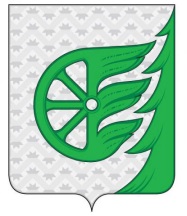 Администрация городского округа город ШахуньяНижегородской областиП О С Т А Н О В Л Е Н И Е